Personal Protective EquipmentForGeneral IndustryConsultation Education and Training (CET) DivisionMichigan Occupational Safety and Health Administration (MIOSHA)Michigan Department of Licensing and Regulatory Affairs (LARA)www.michigan.gov/miosha
(517) 284-7720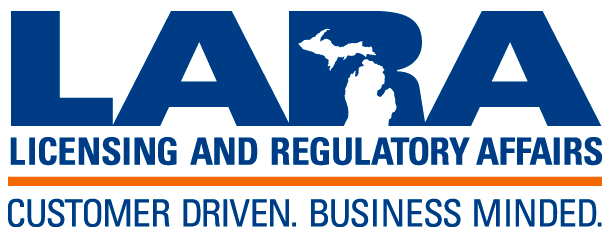 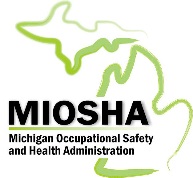 Table of ContentsTOPIC	       PAGE NUMBERSafety Related Personal Protective Equipment (PPE) for General Industry (GI)	Introduction	 1	Requirements for PPE – A Check List	2	Hazard Assessment and Equipment Selection (3308)	3	Training Employees in the Proper Use of PPE (3309)	4	Sharing PPE (3313)(3378)(3385)(3393)	5	Eye and Face Protection (3311)	6	Head Protection (3370)	8	Foot and Toe Protection (3383)	10	Hand Protection (3392)	11	Fall Protection (3390)	12PPE Appendices:A.	Certification of Safety-Related PPE Hazard Assessment	13A-1.	PPE Hazard Assessment Form	14A-2.	PPE Hazard Assessment Certification Form	15A-3.	Sample PPE Assessment and Certification Worksheet Form	16B.	Sample PPE Walk Through Survey and Certification Form	17C.	PPE Training Certificate	18D.	Sample PPE Test	19PPE Assignment Training and Fit-Test Form	20PPE Policy	21Safety-Related PPEGIHazards exist in every workplace in many different forms: sharp edges, falling objects, flying sparks, chemicals, noise, and a myriad of other potentially dangerous situations.Controlling a hazard at its source is the best way to protect employees.  When engineering, work practice, and administrative controls can’t protect employees, employers must provide PPE to their employees and ensure its use.  PPE is equipment worn to minimize exposure to a variety of hazards.This guide will help both employers and employees do the following:Understand the types of PPE.Know the basics of conducting a “hazard assessment” of the workplace.Select appropriate PPE for a variety of circumstances.Understand what kind of training is needed in the proper use and care of PPE.The information in this guide is general in nature and does not address all workplace hazards or PPE requirements.  The information, methods, and procedures are based on the MIOSHA requirements for PPE as set forth in Part 33. PPE and Part 380. Noise Exposure.To ensure the greatest possible protection for employees in the workplace, the cooperative efforts of both employers and employees will help in establishing and maintaining a safe and healthy work environment.In general, employers are responsible for:___	Performing a “hazard assessment” of the workplace to identify and control hazards.___	Certifying, in writing, completion of a hazard assessment.___	Identifying and providing appropriate PPE for employees.___	Training and retraining employees in the use and care of the PPE.___	Maintaining PPE, including replacing worn or damaged PPE.___	Periodically reviewing, updating, and evaluating the effectiveness of the PPE program.In general, employees should:___	Properly wear PPE.___	Attend training sessions on PPE.___	Care for, clean and maintain PPE.___	Inform a supervisor of the need to repair or replace PPE.1.	Conduct a workplace survey.  Conduct a walk-through survey to identify sources of hazards to feet, head, eyes, and face of workers. Reassess whenever a new hazard is introduced into the workplace (see Appendices A, A-1, A-2, and A-3).Care should be taken to recognize the possibility of multiple and simultaneous exposure to a variety of hazards.  Adequate protection against the highest level of each of the hazards should be provided.  During the walk-through survey, observe:Sources of impact/motion; i.e., machinery or processes where any movement of tools, machine elements, or particles could exist.Sources of high temperatures that could result in burns, eye injury, or ignition of protective equipment, etc.Types of chemical exposures.Sources of hazardous atmospheres.Sources of hazardous radiation, i.e., welding, brazing, cutting, furnaces, heat treating, high intensity lights, etc.Sources of falling objects or potential for dropping objects.Sources of sharp objects which might pierce the feet or cut hands.Sources of rolling or pinching objects which could crush the feet.Layout of the workplace and location of co-workers.Any electrical hazards.Organize and analyze data. When the walk-through is complete, the employer should organize and analyze the data so that it may be efficiently used in determining the proper types of PPE required at the worksite.  The employer should become aware of the different types of PPE available and the levels of protection offered.Select PPE. Select PPE which ensures a level of protection greater than the minimum required to protect employees from the hazards. PPE that fits well and is comfortable to wear will encourage employee use.Fit the device. If PPE does not fit properly, it can make the difference between being safely covered or dangerously exposed.  It may not provide the level of protection desired and may discourage employee use.Reassess hazards. When new equipment and/or processes introduce hazards that might require revised PPE strategies. *Note: Non-mandatory Appendix B contains an example of procedures that complies with the requirement for a hazard assessment.Employers are required to train each employee who must use PPE.  Employees must be trained to know at least the following:When PPE is necessary.What PPE is necessary.How to properly put on, take off, adjust and wear the PPE.The limitations of the PPE.Proper care, maintenance, useful life and disposal of PPE.Additional requirements when sharing PPE.Employers should make sure that each employee demonstrates an understanding of the PPE training as well as the ability to properly wear and use PPE before they are allowed to perform work requiring the use of PPE.  If an employer believes that a previously trained employee is not demonstrating the proper understanding and skill level in the use of PPE, that employee should receive retraining. Other situations that require additional or retraining of employees include changes in the workplace or in the type of required PPE that make prior training obsolete (see Appendix C, D, and E).An employer may choose to provide one pair of protective eyewear for each position rather than individual eyewear for each employee.  If this is done, the employer must make sure that employees disinfect shared protective eyewear after each use.  Protective eyewear with corrective lenses may only be used by the employee for whom the corrective prescription was issued and may not be shared.Hair enclosures shall not be reissued from one employee to another unless it has been thoroughly sanitized.  Safety shoes and boots which are not worn over shoes and which are worn by more than one employee shall be maintained, cleaned, and sanitized inside and out before being issued to another employeeIf more than one employee wears a pair of gloves, the gloves shall be sanitized before re-issuance.Employees can be exposed to a large number of hazards that pose danger to their eyes and face. MIOSHA requires employers to ensure that employees have appropriate eye or face protection if they are exposed to front and/or side impact hazards from:Flying objects and particlesMolten metalLiquid chemicalsAcids or caustic liquidsChemical gases or vaporsHarmful contacts.ExposuresElectrical flashInjurious radiationGlareA combination of these hazardsSelectionSelecting the most suitable eye and face protection for employees should take into consideration the following elements:Ability to protect against specific workplace hazards.Should fit properly and be reasonably comfortable to wear.Should provide unrestricted vision and movement.Should be durable and cleanable.Should allow unrestricted functioning of any other required PPE.The eye and face protection selected for employee use must clearly identify the manufacturer.  Any new eye and face protective devices must comply with ANSI Z87.1-1989 or be at least as effective as this standard requires.Filter lenses (3312(a))The intense light associated with welding operations can cause serious and sometimes permanent eye damage if operators do not wear proper eye protection. The intensity of light or radiant energy produced by welding, cutting, or brazing operations varies according to a number of factors including the task producing the light, the electrode size, and arc current. Table 1 in Part 33. PPE shows the minimum protective shades for a variety of welding, cutting, and brazing operations in GI.Lenses (3353)Lenses intended for use in eye protectors are of four basic types. Clear lenses which are impact-resisting and provide protection against flying objects. The use of tinted lenses for cosmetic purposes is not acceptable.  Clear lenses must transmit not less than 89% of visible radiation.  To wear a tinted lens that transmits less than 89%, a medical statement should be provided.  Absorptive lenses of shades 1.7 through 3.0 which are impact-resisting and provide protection against flying objects and glare or which are impact-resisting and provide protection against flying objects, and narrowband spectral transmittance of injurious radiation. Shaded lenses greater than 3.0 should be worn when employees are exposed to injurious radiation as defined in the employer’s hazard assessment and Table 2 of Part 33. PPE.Protective-corrective lenses which are impact-resisting and either clear or absorptive, as specified for persons requiring visual correction.Filter lenses that are impact resisting and provide protection against flying objects and narrow-band spectral transmittance of injurious radiation.A head injury can impair an employee for life or can be fatal.  Protecting employees from potential head injuries by wearing a safety helmet or hardhat is one of the easiest ways to protect an employee’s head from injury. Employers must ensure that their employees wear head protection if they are exposed to any of the following:Falling or flying objects.Other harmful contacts or exposures.Risk of injury from electrical shock.Chemicals.Temperature extremes.Hair entanglement.Types of protective helmetsClass G hard hats provide impact and penetration resistance along with limited voltage protection (up to 2,200 volts).Class E hard hats provide the highest level of protection against electrical hazards, with high-voltage shock and burn protection (up to 20,000 volts). They also provide protection from impact and penetration hazards by flying/falling objects.Class C protective hats provide limited voltage protection (fire fighters service helmets with full brim.)A metallic head device shall not be furnished by an employer or used by an employee for head protection, except where chemicals would deteriorate other types of protective or safety hats or caps.Hair enclosures; face and head (3378)Where there is a danger of hair entanglement in moving machinery or equipment, or where there is exposure to means of ignition, a hat, cap, or net shall be used.  Hair enclosures shall be reasonably comfortable, completely enclose all loose hair, and be adjustable to accommodate all head sizes.  Materials shall be fast dyed, non-irritating to the skin, and capable of withstanding frequent cleaning.Cleaning and inspection of head protectionInspect daily – shell, suspension headgear, accessories for holes, cracks, tears, anything that compromises the protective value of the hatConsult manufacturer for proper cleaning proceduresStore away from direct sunlightNever drill holes, paint, or apply labels, may reduce integrity of protection. Remove and replace if visible perforations, cracking, or deformity of brim or shell.  Loss of surface gloss, chalking, or flaking.Remove if it sustains an impact, even if damage is not noticeable.Employees who face possible foot or toe injuries from falling or rolling objects or from crushing or penetrating materials should wear protective footwear.  Also, employees whose work involves exposure to hot substances, corrosive, or poisonous materials must have protective gear to cover exposed body parts, including legs and feet.  If an employee’s feet may be exposed to electrical hazards, non-conductive footwear should be worn.  On the other hand, workplace exposure to static electricity may necessitate the use of conductive footwear.Examples of situations in which an employee should wear foot and/or toe protection include:When heavy objects such as barrels or tools might roll onto or fall on the employee’s feet.Working with sharp objects such as nails or spikes that could pierce the soles or uppers of ordinary shoes.Exposure to molten metal that might splash on feet or legs (see Parts 42-Forging, 44-Foundries, and 45-Die Casting for specific requirements).Working on or around hot, wet or slippery surfaces.Working when electrical hazards are present.Foot and toe protection choices include the followingSafety shoes have impact-resistant toes and heat-resistant soles that protect the feet against hot work surfaces common in roofing, paving, and hot metal industries.  The metal insoles of some safety shoes protect against puncture sounds.  Safety shoes may also be designed to be electrically conductive to prevent buildup of static electricity or non conductive to protect workers from workplace electrical hazards.Leggings protect the lower legs and feet from heat hazards such as molten metal or welding sparks.Metatarsal guards protect the instep from impact and compression.Toe guards fit over the toes of regular shoes to protect the toes from impact and compression hazards.Where potential injury to hands and arms cannot be eliminated through engineering and work practice controls, employers must ensure that employees wear appropriate protection.  Potential hazards include:Skin absorption of harmful substances (look for ‘skin’ warning on Safety Data Sheets).Chemical or thermal burns.Electrical dangers.Bruises, abrasions, cuts, punctures.Types of protective glovesThere are many types of gloves available today to protect against a wide variety of hazards.  Following are examples of some factors that may influence the selection of protective gloves for a workplace:Types of chemicals handled.Nature of contact (total immersion, splash, etc.).Duration of contact.Area requiring protection (hand only, forearm, arm).Grip requirements (dry, wet, oily).Thermal protection.Size and comfort.Abrasion/resistance requirements.Gloves made from a wide variety of materials are designed for many types of workplace hazards.  In general, gloves fall into four groups:Gloves made of leather, canvas, or metal mesh.Fabric and coated fabric gloves.Chemical--and liquid--resistant gloves.Insulating rubber gloves (see 3385).Care of Protective GlovesInspect before each use (tears, punctures, anything making gloves ineffective, discoloration, stiffness).Discard if protective ability is impaired.An employer shall ensure that each employee whose fall protection is not covered by another MIOSHA safety standard, and the employee’s work area is more than 6 feet above the ground, floor, water, or other surface, shall be protected as prescribed in Construction Safety Standard Part 45 “Fall Protection,” as referenced in R 408.13301a.Guardrail systems.Safety net systems.Personal fall arrest systems.See Appendix F for a sample of a PPE policy.  	Appendix ACertification ofSafety-RelatedPPEHazard AssessmentEmployer:		_________________________________________________				_________________________________________________Location*:		_________________________________________________				_________________________________________________				_________________________________________________				   *Or type of work for employees not assigned to a fixed locationWorkplace		_________________________________________________Assessed/Evaluated:		_________________________________________________Date(s):		_________________________________________________				_________________________________________________Name of Person	_________________________________________________Assessing/					_________________________________________________This document certifies that the hazard assessment has been performed as required by MIOSHA GI Safety Standards, Part 33, Personal Protective Equipment.Signature ofPerson Certifying:	__________________________________________________																																						Appendix A-1PPEHAZARD ASSESSMENT Company Name: ____________________________________________Date of Assessment: _____________________ Company Address: _________________________________________________________________________________   Workplace Evaluated: ______________________________________________________________________________  Name of Person Completing Assessment:  ________________________________________________________________________		Appendix A-2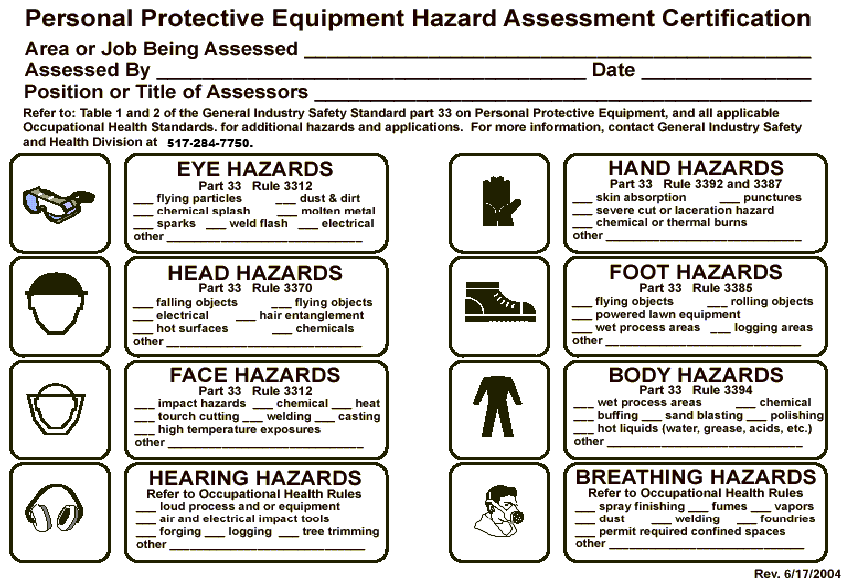 		Appendix A-3Sample PPE Assessment and Certification Worksheet(Note)  This worksheet, or any other worksheet used to assess the worksite for PPE is not mandatory.  However, certification that a PPE assessment has been completed is required by the PPE standard.Assessment conducted by:________________________________________ Date:___________________________Task:_________________________________________________________ Department:______________________Instructions1.	Conduct a Job Safety Analysis (JSA) of the above task.2.	List below the hazards found in the JSA.3.	If engineering or management practices cannot eliminate the hazards or are not feasible, determine the appropriate PPE for each hazard.Note:  If you are not sure about appropriate PPE, consult your OR-OSHA consultant or insurer for assistance. Summary of Task Hazards and PPE RequiredImpact by:_____materials_____equipment_____objects_____co-worker_____other (describe)_____________________________________	PPE required:  (head, eye, foot, etc.)_____________________________________________________________________________Contact with: _____ Stationary object _____moving object_____sharp object_____other (describe)_________________________________	PPE required: (foot, head, etc.)_________________________________________________________________________________Fall: _____ from elevation _____ to surface _____slipping _____ tripping _____ other (describe)__________________________________	PPE required: (fall, restraint systems)________________________________________________________Caught in, under, between: _____ running or meshing objects _____ moving object _____ stationary object _____ rolling vehicle_________ collapsing materials/cave-in _____ other (describe) _______________________________________________________________________	PPE Required:  (hand, foot, etc.) _______________________________________________________________________________Overexposure: ____ noise ____ heat ____ cold____ temperature variation ____ radiation.  List dBA ___________Temp ______________F.	PPE required:  (hearing, respiratory, clothing, eye, etc.) __________________________________________Inhalation of:  ____hot ____cold ____dust ____mists ____vapors ____smoke ____gasses ____fibers ____biohazards____ _other (describe)		PPE required: (respiratory, face, etc.)_________________________________________________________Ingestion of:  _____hot _____cold _____acids _____bases _____caustics _____poisons _____dust _____mists______ vapors ______smoke _____gases _____radiation _____fibers _____other (describe) ______________________________________________________________	PPE Required:  (respiratory, face, etc.) __________________________________________________________________________Absorption of: ___acids ___bases ___ caustics ____poisons ___hazardous chemicals ___other (describe) ____________________________	PPE required: (hand, face, eye, clothing, etc.) _____________________________________________________________________Skin contact with: ___ hot liquid ___molten metal ___sparks ___acids ___bases ___caustics ___poison ___other (describe) _____________	PPE required: (hand, foot, face, eye, clothing, etc.) _________________________________________________________________4.	Reference the associated SDS for each hazardous chemical used and list the recommended PPE for that chemical.Certification _________________________________________ _________________________________ 			Signature							Date												Appendix BSample PPE Walk Through Survey and CertificationDepartment _____________________ Task _________________________________________Date _________Assess each task for hazards using the following criteria:  (1) Type of injury or illness possible: (2) Probability – unlikely, likely, highly likely; and (3) Severity – death, serious injury/illness, not serious injury/illness.1.	Sources of motion – machinery, processes, tools, materials, people, etc. __________________________________________________________________________________________________________________________Required PPE: _______________________________________________________________________________2.	Sources of high temperatures – that could cause burns, ignition, injury to eyes, etc. ____________________	____________________________________________________________________________________________Required PPE: _______________________________________________________________________________3.	Sources of chemical exposure – splash, vapor, spray, immersion, etc.____________________________________________________________________________________________________________________________Required PPE: _______________________________________________________________________________4.	Sources of harmful atmospheres – dust, fumes, gasses, mists, vapors, fibers, etc.___________________________________________________________________________________________________________________Required PPE: _______________________________________________________________________________5.	Sources of light radiation – welding, brazing, cutting, furnaces, heat treating, high intensity lights, etc._________________________________________________________________________________________________Required PPE: _______________________________________________________________________________6.	Sources of falling objects – materials, equipment, tools, etc.____________________________________________________________________________________________________________________________________Required PPE: _______________________________________________________________________________7.	Sources of sharp objects – which could pierce the skin – feet, hands, face, etc. _____________________________________________________________________________________________________________________Required PPE: _______________________________________________________________________________8.	Sources of rolling or pinching that could crush – hands, feet. _________________________________________________________________________________________________________________________________Required PPE: _______________________________________________________________________________9.	Layout of workplace and location of co-workers – adequate space for task. _______________________________________________________________________________________________________________________Required PPE: _______________________________________________________________________________10.	Sources of contact with electricity – wires, grounding. ________________________________________________________________________________________________________________________________________Required PPE: _______________________________________________________________________________I certify that I have conducted a workplace survey on the above task to assess the need for PPE.  The PPE noted above will be required while performing this task.____________________________________________	         ____________________________________	Signature							Date												                                                      Appendix CPPE TRAINING CERTIFICATION														Appendix DSample PPE Test(Supervisors should give this test after training the employee on the proper use and care of PPE.  The supervisor should review the test and discuss any areas requiring additional training.  When the supervisor is confident that the employee has an adequate knowledge and ability to properly use PPE associated with the job, the supervisor should certify training.)List the type(s) of PPE required for your task.What are the hazards you are being protected against for each type of PPE used in your job?Describe procedures for the use and care of the PPE you are using.What should you look for to determine if the PPE you are using is in good working order?What actions do you take when your PPE becomes defective?CertificationI have personally trained ________________________________ and answered all questions pertaining to the proper use and careof PPE.  I certify that he/she has adequate knowledge and ability to proper use and care for the PPE associated with his/her job.__________________________________________					________________________		Supervisor’s Signature							DateI have been adequately trained on the use and care of PPE to be used by me.  My supervisor has answered all questions to my satisfaction and I understand he/she will be available for follow-up training if needed.____________________________________				______________________		Employee’s Signature							DateAppendix EPPEASSIGNMENT, TRAINING, AND FIT-TEST FORMAll affected employees receive PPE training that includes when PPE is necessary; what PPE is necessary and why; how to wear PPE properly; PPE limitations and capabilities; and PPE care and maintenance.  Each affected employee is fitted properly with the assigned PPE.The following individual has been assigned PPE, has been fit-tested, and has received training.Employee: ____________________Training Date: ______________________________________Name of Trainer: _________________________________________________________________The following is a list of PPE assigned to this employee including the manufacturer, model and any identification numbers:I acknowledge that I have been assigned the above named equipment, have had the opportunity to be properly fitted, and have received training.  I also acknowledge that I understand the training that was provided.___________________________________________(Employee’s Signature)	Appendix FPPE POLICY FOR					__________________________________(Name of Company)PURPOSE	The purpose of this program is to protect the employees of _______________________ (Insert name of Company) from the occupational hazards within the workplace by providing the proper PPE.  It is the goal of the company to use engineering controls as the primary method for protecting employees.  However, when additional protection is necessary, appropriate PPE will be worn.  The scope of this program includes PPE for eye, face, head, foot, and hand protection.  If respirators and/or hearing protection is necessary, their use will be covered by the company’s Respiratory Protection Program and the Hearing Conservation Program, respectively.RESPONSIBILITYThe person responsible for coordinating this program is ______________________, (insert name or job title of responsible person).  This person will ensure that hazard assessments are conducted, appropriate PPE is assigned, and affected employees receive training.  The responsible person will also be in charge of maintaining the documentation for this program.Department supervisors should advise the responsible person of changes in PPE requirements (e.g., new procedures/processes requiring different PPE; omission of a job/task).  Additionally, supervisors should consult with the responsible person before purchasing any new PPE.Hazard AssessmentsEach job/task performed will be assessed to determine foot, head, eye, face, and hand hazards present and the proper PPE that should be worn.  The assessments will include observation of the following sources of hazards:Impact:  Flying chips, objects, dirt, particles, collision, and motion hazards.Penetration:  Falling/dropping objects, sharp objects that cut or pierce.Compression: Rollover or pinching.Chemical:  Splashing, burns, fumes.Temperature Extremes: Sparks, splashes from molten materials, burns from high/low temperatures.Harmful Dust:  Dirt, particles, asbestos, lead.Light Radiation:  Welding, cutting brazing, lasers, furnaces, lights.The Hazard Assessment Form will be completed for each job/task and will serve as certification that a hazard assessment has been performed.The person conducting the hazard assessment will also survey jobs that are non-routine or periodic.  In some cases these assessments may not be completed until the jobs are scheduled.Hazard assessments will be updated/evaluated whenever conditions or procedures change.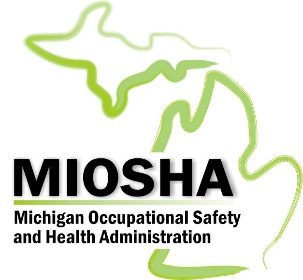 Michigan Occupational Safety and Health AdministrationConsultation Education and Training Division530 W. Allegan Street, P.O. Box 30643Lansing, Michigan 48909-8143For further information or to request consultation, education and training services call (517) 284-7720orvisit our website at www.michigan.gov/mioshawww.michigan.gov/lara
LARA is an equal opportunity employer/program.  Auxiliary aids, services, and other reasonable accommodations are available upon request to individuals with disabilities.IntroductionThe Requirements for PPE – A ChecklistPersonal Protective Hazard Assessment And Equipment Selection (3308)PPE Training (3309)Sharing PPEEye Protectors (3313)Hair Enclosures (3378)Safety Shoes/Boots (3385)Hand Protection (3393)Eye And Face Protection (3311)Use of Head Protection  (3370)Foot and Toe Protection (3383)Hand And Arm Protection (3392)Fall Protection (3390)Job ClassificationWORKSTATIONHAZARDSOURCE/TYPEBODY PARTAFFECTEDPPE REQUIREDYES/NOTYPE of PPE REQUIREDChemical:SDS PPE:NameDateEmployee NumberTrainerTrained in PPETrained in PPETrained in PPETrained in PPETrained in PPETrained in PPETrained in PPENameDateEmployee NumberTrainerEye & FaceHeadFoot & LegHand & ArmBodyElectricalFall